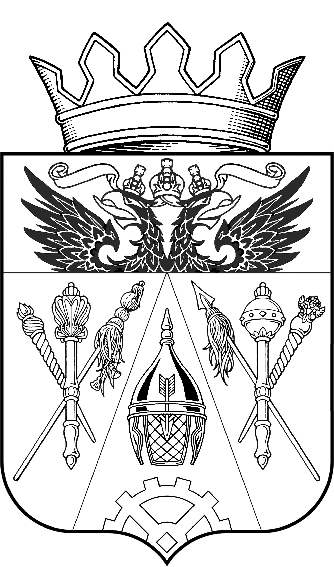 АДМИНИСТРАЦИЯ  ИСТОМИНСКОГО СЕЛЬСКОГО ПОСЕЛЕНИЯАКСАЙСКОГО РАЙОНА РОСТОВСКОЙ ОБЛАСТИПОСТАНОВЛЕНИЕ     11. 10. 2016 г. 		                     х. Островского			        № 412О прогнозе социально-экономическогоразвития Истоминского сельского поселения на 2017 – 2019 годыВ соответствии с постановлением Администрации Истоминского сельского поселения от 05.05.2016 № 191 «Об утверждении Порядка и сроков составления проекта бюджета Истоминского сельского поселения на 2017 год и на плановый период 2018 и 2019 годов» и постановлением Администрации Истоминского сельского поселения  от 05.02.2016 № 49 «О Порядке разработки, корректировки, осуществления мониторинга и контроля реализации прогнозов социально-экономического развития Истоминского сельского поселения на среднесрочный  и долгосрочный периоды»:1. Утвердить прогноз социально-экономического развития Истоминского сельского поселения на 2017 – 2019 годы согласно приложению.2. Специалистам администрации Истоминского сельского поселения :2.1. Руководствоваться в работе показателями прогноза социально-экономического развития Истоминского сельского поселения на 2017 – 2019 годы по первому варианту.2.2. Принять меры по обеспечению выполнения показателей прогноза социально-экономического развития Истоминского сельского поселения на 2017 – 2019 годы по курируемым направлениям.3.В целях информирования населения Истоминского сельского поселения настоящее постановление разместить  на официальном сайте Администрации Истоминского сельского поселения. 4. Контроль за исполнением настоящего постановления возложить на заместителя главы администрации Истоминского сельского поселения Р. Ф. Жигулину.Глава администрации Истоминского сельского поселения		   Л. Н. Флютапостановление вноситсектор экономики и финансовПриложениек постановлениюАдминистрации Истоминского сельского поселенияот 11.10.2016 № 412ПРОГНОЗсоциально-экономическогоразвития Истоминского сельского поселения  на 2017 – 2019 годы1* Оценка.** Рост доли населения с денежными доходами ниже величины прожиточного минимума обусловлен пересмотром состава потребительской корзины в 2018 году в соответствии с частью 1 статьи 3 Областного закона Ростовской области от 07.12.1998 № 17-ЗС «О прожиточном минимуме в Ростовской области».№п/пОсновные показателиЕдиница измерения2015 год, отчет2016 год, оценка2017 год, прогноз2017 год, прогноз2018 год, прогноз2018 год, прогноз2019 год, прогноз2019 год, прогноз№п/пОсновные показателиЕдиница измерения2015 год, отчет2016 год, оценкапервый вариантвторой вариантпервый вариантвторой вариантпервый вариантвторой вариант12345678910111.Индекс потреби-тельских цен1.Декабрь к декабрюпроцентов112,1106,5104,0104,5104,0104,3104,0104,11.Год к годупроцентов115,0107,5104,7105,0104,0104,4104,0104,2.2.Численность постоянного населения (среднегодовая) человек4988,04966,04978,04956,14968,04958,14958,14948,22.Численность постоянного населения (среднегодовая) процентов к предыдущему году99,999,599,899,899,899,899,899,83.Валовой региональный продукт3.В основных ценах соответствующих леттыс.рублей9380,59721,49483,79906,19673,410213,210173,610580,93.В сопоставимых ценах процентов к предыдущему году104,0100,0101,1101,9102,0103,1102,7103,64.Совокупный объем отгруженных товаров, работ и услуг, выполненных собственными силами (добыча полезных ископаемых + обрабатывающие производства + производство и распределение электроэнергии, газа и воды) по полному кругу предприятий4.В действующих ценахтыс. рублей495,4512,9528,3539,6548,9571,4573,6607,44.В сопоставимых ценах  процентов к предыдущему году154,6103,1103,0105,2103,9105,9104,5106,34.В том числе по видам деятельности:4.1.Обрабатывающие производстватыс. рублей495,4512,9528,3539,6548,9571,4573,6607,44.1.Обрабатывающие производствапроцентов к предыдущему году154,6103,1103,0105,2103,9105,9104,5106,34.1.Из них:4.1.1.Производство пищевых продуктов, включая напитки, и табака4.1.1.В действующих ценахмлн. рублей495,4512,9198 617,5200 194,0212 725,1217 570,9226 970,9233 510,14.1.1.В сопоставимых ценахпроцентов к предыдущему году154,6103,1103,0105,2103,9105,9104,5106,35.Уровень газификации Ростовской областипроцентов       99,999,999,999,999,999,999,999,96.Продукция сельского хозяйства во всех категориях хозяйств, всего6.В действующих ценахтыс. рублей21222,020733,820858,221169,220858,221169,020879,121169,06.В сопоставимых ценах   процентов к предыдущему году102,897,7100,6102,1100,6102,0100,7102,07.Объем инвестиций за счет всех источников финансирования7.В действующих ценахТыс. рублей152,1150,0151,5156,0154,8158,3156,6160,97.В сопоставимых ценахпроцентов к предыдущему году98,198,6101,0104,0103,2105,5104,4107,37.В сопоставимых ценахпроцентов к предыдущему году100,295,095,395,6100,0100,0103,6103,68.Ввод жилья, всегокв. м1900,001738,51554,21641,11741,91741,91808,01808,08.Ввод жилья, всегопроцентов к предыдущему году103,691,589,494,4100,2100,2104,0104,0В том числе:8.1.Индивидуальные жилые дома, пост-роенные населе-нием за свой счет и с помощью кре-дитов тыс. кв. м1900,001738,51554,21641,11741,91741,91808,01808,08.1.Индивидуальные жилые дома, пост-роенные населе-нием за свой счет и с помощью кре-дитов процентов к предыдущему году103,691,589,494,4100,2100,2104,0104,09.Общая площадь жилых помещений, приходящаяся на 
1 жителя кв. метров/человек22,322,3724,0024,1024,3024,4024,7024,8010.Малое и среднее предпринимательство10.1.Количество малых и средних предприятий, всего по состоянию на конец годаединиц585555,455,855,755,656,753,410.1.Количество малых и средних предприятий, всего по состоянию на конец годапроцентов к предыдущему году100,794,8100,7101,4101,2101,1103,0103,010.2.Среднесписочная численность работников (без внешних совместителей) по малым и средним предприятиям, всеготыс. человек0,380,380,380,3850,3860,3870,3850,38610.2.Среднесписочная численность работников (без внешних совместителей) по малым и средним предприятиям, всегопроцентов к предыдущему году95,099,9100,8101,2101,5101,8101,4101,611.Оборот малых и средних предприятий11.В действующих ценахтыс. рублей1804,51829,81877,41897,51944,91984,82075,22107,911.В сопоставимых ценахпроцентов к предыдущему году93,6101,4102,6103,7103,6104,6106,7106,212.Оборот розничной торговли 12.В действующих ценахмлн. рублей1156,41129,81144,51147,91177,71186,91221,31135,812.В сопоставимых ценахпроцентов к предыдущему году93,597,7101,3101,6102,9103,4103,7104,513.Объем платных услуг населению 13.В действующих ценахтыс. рублей5,65,85,96,06,16,26,36,413.В сопоставимых ценахпроцентов к предыдущему году102,7102,4102,8103,4103,2103,9103,6104,114.Численность занятых в экономике тыс. человек0,60,60,7380,7260,9020,8711,0981,03615.Численность зарегистрированных безработных (на конец периода) человек222222,821,122,320,021,819,016.Уровень регистрируемой безработицыпроцентов111,11,01,00,91,00,917.Фонд заработной платы17.В действующих ценах, всеготыс. рублей139090,2143401,9152579,6152866,4152723,0153009,8161580,9162190,417.процентов к предыдущему году102,4104,4106,4106,6106,5106,7105,8106,018.Среднемесячная зарплатарублей18000,018510,019768,6819768,6821014,1021014,1022232,9322232,9318.Среднемесячная зарплатапроцентов к предыдущему году105,0106,0106,8106,8106,3106,3105,8105,819.Среднедушевые денежные доходырублей в месяц16420,317175,618223,318309,219334,919444,420378,920513,819.Среднедушевые денежные доходыпроцентов к предыдущему году113,4104,6106,1106,6106,1106,2105,4105,520.Доля населения с доходами ниже прожиточного минимума**процентов к общей числен-ности населения14,115,014,914,616,1**15,5**15,715,021.Прибыль прибыльных предприятий21.В действующих ценахтыс. рублей750,0*790,5864,0864,8864,0959,8946,11080,721.Темп роста в дейст-вующих ценахпроцентов к предыдущему году101,5*105,4109,3109,4109,3111,0109,5112,622.Доля убыточных организаций в об-щем количестве крупных и средних организацийпроцентов10*10998877